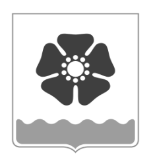 Городской Совет депутатовмуниципального образования «Северодвинск» (Совет депутатов Северодвинска)седьмого созываРЕШЕНИЕО внесении изменения в Положениео порядке распоряжениямуниципальным имуществомпри передаче его в пользованиеВ соответствии с Федеральным законом от 06.10.2003 № 131-ФЗ «Об общих принципах организации местного самоуправления в Российской Федерации», Уставом городского округа Архангельской области «Северодвинск» Совет депутатов Северодвинска  РЕШИЛ:1. Внести в Положение о порядке распоряжения муниципальным имуществом при передаче его в пользование, утвержденное решением Совета депутатов Северодвинска от 26.02.2009 № 34 (в редакции от 26.10.2023), изменение, изложив раздел 4 в следующей редакции: «4. Безвозмездное пользование муниципальным имуществом4.1. В безвозмездное пользование муниципальное имущество может быть передано:4.1.1. Органам местного самоуправления Северодвинска.4.1.2. Отделу Министерства внутренних дел Российской Федерации по городу Северодвинску.4.1.3. Муниципальным учреждениям Северодвинска.4.1.4. Государственным учреждениям здравоохранения и социальной защиты населения Архангельской области, а также государственным учреждениям Архангельской области, подведомственным Министерству образования Архангельской области, осуществляющим образовательную деятельность на территории Северодвинска.4.1.5. Федеральным органам государственной власти.4.1.6. Органам государственной власти Архангельской области.4.1.7. Некоммерческим организациям, созданным в форме ассоциаций и союзов, религиозных и общественных организаций (объединений) (в том числе политическим партиям, общественным движениям, общественным фондам, общественным учреждениям, органам общественной самодеятельности, профессиональным союзам, их объединениям (ассоциациям), первичным профсоюзным организациям), объединений работодателей, товариществ собственников жилья; некоммерческим организациям, включенным в реестр социально ориентированных некоммерческих организаций (далее – социально ориентированные некоммерческие организации), который ведется в соответствии с Положением о порядке ведения реестра социально ориентированных некоммерческих организаций, утвержденным Постановлением Правительства Российской Федерации                      от 30.07.2021 № 1290 (далее – Положение о порядке ведения реестра социально ориентированных некоммерческих организаций); физическим лицам, не зарегистрированным в качестве индивидуальных предпринимателей, не осуществляющим профессиональную деятельность, приносящую доход, в соответствии с федеральными законами на основании государственной регистрации и (или) лицензии, а также не являющимся членами саморегулируемой организации.4.1.8. Муниципальными организациями, осуществляющими образовательную деятельность (далее – образовательные организации):медицинским организациям для охраны здоровья обучающихся и работников организаций, осуществляющих образовательную деятельность;организациям общественного питания для создания необходимых условий для организации питания обучающихся и работников организаций, осуществляющих образовательную деятельность;физкультурно-спортивным организациям для создания условий для занятия обучающимися физической культурой и спортом;организациям в целях использования такого имущества для проведения научных исследований и разработок или практической подготовки обучающихся.4.1.9. Депутатам Совета депутатов Северодвинска для организации общественных приемных депутатов.4.1.10. Государственным учреждениям по организации предоставления государственных и муниципальных услуг по принципу «одного окна».4.1.11. Федеральному казенному учреждению «Уголовно-исполнительная инспекция Управления Федеральной службы исполнения наказаний по Архангельской области».4.1.12. Вооруженным силам Российской Федерации, другим войскам, воинским формированиям, органам и создаваемым на военное время специальным формированиям, военным комиссариатам в период мобилизации и военное время.4.2. Предоставление муниципального имущества казны Северодвинска,  муниципального имущества, закрепленного на праве хозяйственного ведения                                    за муниципальными предприятиями, закрепленного на праве оперативного управления                    за муниципальными учреждениями, в безвозмездное пользование осуществляется                              в соответствии с Законом о защите конкуренции и порядком, установленным настоящим Положением.4.2.1. Решение о передаче муниципального имущества казны Северодвинска                             в безвозмездное пользование, о заключении договора безвозмездного пользования на новый срок в отношении муниципального имущества казны Северодвинска, ранее переданного                в безвозмездное пользование, в случаях, указанных в подпунктах 4.1.5, 4.1.6, 4.1.7 настоящего Положения, принимаются Администрацией Северодвинска путем подготовки муниципального правового акта.При передаче муниципального имущества в безвозмездное пользование, при заключении договора безвозмездного пользования на новый срок в отношении муниципального имущества, ранее переданного в безвозмездное пользование, в случае, указанном в подпункте 4.1.7 настоящего Положения, решение принимается Администрацией Северодвинска с учетом требований подпункта 4.2.3 настоящего Положения.4.2.2. Решение о передаче муниципального имущества, о заключении договора безвозмездного пользования на новый срок в отношении ранее переданного в безвозмездное пользование муниципального имущества, закрепленного на праве хозяйственного ведения за муниципальными предприятиями, закрепленного на праве оперативного управления 
за муниципальными учреждениями, принимается муниципальными предприятиями, муниципальными учреждениями. При передаче муниципального имущества в безвозмездное пользование, при заключении договора безвозмездного пользования на новый срок 
в отношении ранее переданного в безвозмездное пользование муниципального имущества, закрепленного на праве хозяйственного ведения за муниципальными предприятиями, закрепленного на праве оперативного управления за муниципальными учреждениями,                    в случае, указанном в подпункте 4.1.7 настоящего Положения, решение принимается                          с учетом требований подпункта 4.2.3 настоящего Положения.4.2.3. При передаче муниципального имущества в безвозмездное пользование, 
при заключении договора безвозмездного пользования на новый срок в отношении муниципального имущества в случае, указанном в подпункте 4.1.7 настоящего Положения, решение принимается также при соблюдении следующих условий в совокупности:некоммерческая организация в установленном законодательством порядке зарегистрирована в органах юстиции Российской Федерации, внесена в реестр некоммерческих организаций и Единый государственный реестр юридических лиц;некоммерческой организацией предоставлены документы (бухгалтерские, организационные, об открытых счетах в финансово-кредитных учреждениях), подтверждающие осуществление уставной деятельности не менее одного года до подачи заявления о предоставлении муниципального имущества в безвозмездное пользование;социально ориентированной некоммерческой организацией предоставлены документы, подтверждающие ведение видов деятельности, направленных на решение социальных проблем, развитие гражданского общества, предусмотренных пунктом 1 статьи 31.1 Федерального закона от 12.01.1996 № 7-ФЗ  «О некоммерческих организациях» (далее – Федеральный закон о некоммерческих организациях), непосредственно на территории муниципального образования «Северодвинск»;на момент рассмотрения вопроса о первичной передаче муниципального имущества 
в безвозмездное пользование некоммерческая организация использует испрашиваемое 
в безвозмездное пользование муниципальное имущество в уставной деятельности по договору аренды более одного года, в течение которого организацией не допускалась просрочка внесения арендной платы по договору аренды, не установлены иные нарушения условий договора аренды, а также отсутствовала задолженность за содержание арендуемого муниципального имущества (в том числе за долю общего имущества, приходящегося на арендуемое муниципальное имущество) по иным договорам, заключенным в рамках договора аренды;отсутствовала задолженность за содержание арендуемого муниципального имущества (в том числе за долю общего имущества, приходящегося на арендуемое муниципальное имущество) по иным договорам, заключенным в рамках договора безвозмездного пользования, не установлены иные нарушения условий договора безвозмездного пользования (при заключении договора безвозмездного пользования в отношении муниципального имущества на новый срок);принято положительное решение постоянно действующей комиссией по вопросам предоставления в безвозмездное пользование муниципальных нежилых помещений некоммерческим организациям.4.3. Передача муниципального имущества гражданам, осуществляющим предпринимательскую деятельность без образования юридического лица, и коммерческим организациям (кроме лиц, указанных в подпункте 4.1.8 настоящего Положения)                               в безвозмездное пользование не допускается.4.4. Предоставление муниципального имущества в безвозмездное пользование                     в качестве муниципальной преференции осуществляется по решению Администрации Северодвинска в соответствии с целями, предусмотренными статьей 19 Закона о защите конкуренции, и порядком, установленным статьей 20 Закона о защите конкуренции.Учреждения, организации и граждане, ходатайствующие о передаче                                        им муниципального имущества в качестве муниципальной преференции, направляют                                   в Администрацию Северодвинска заявление с обоснованием передачи муниципального имущества в безвозмездное пользование и документы, предусмотренные статьей 20 Закона                 о защите конкуренции.4.5. Учреждения, организации и граждане, ходатайствующие о передаче                               им муниципального имущества в безвозмездное пользование, заключении договора безвозмездного пользования на новый срок в отношении имущества, составляющего казну Северодвинска, направляют в Администрацию Северодвинска заявление с обоснованием передачи муниципального имущества в безвозмездное пользование (социально ориентированное направление деятельности организации и пр.). Учреждения, организации и граждане, ходатайствующие о передаче                                      им муниципального имущества в безвозмездное пользование, заключении договора безвозмездного пользования на новый срок, в отношении муниципального имущества, закрепленного на праве хозяйственного ведения за муниципальными предприятиями, закрепленного на праве оперативного управления за муниципальными учреждениями, направляют заявление в соответствующее муниципальное предприятие, муниципальное учреждение.В случае, указанном в подпункте 4.1.7 настоящего Положения, заявление направляется с учетом требований подпункта 4.2.3 настоящего Положения.4.6. Ссудодателем муниципального имущества, составляющего казну Северодвинска, по договору о передаче муниципального имущества в безвозмездное пользование выступает Комитет.Условиями договора безвозмездного пользования муниципальным имуществом, составляющим казну Северодвинска, является обязанность ссудополучателя поддерживать муниципальное имущество, полученное в безвозмездное пользование, в исправном состоянии, включая осуществление текущего и капитального ремонта, и несения всех расходов на содержание муниципального имущества.4.7. Ссудодателем муниципального недвижимого имущества, закрепленного на праве хозяйственного ведения за муниципальными предприятиями, муниципального недвижимого имущества, закрепленного на праве оперативного управления за муниципальными учреждениями, а также особо ценного муниципального движимого имущества или приобретенного муниципальными учреждениями за счет средств, выделенных собственником на приобретение такого имущества, по договору о передаче такого муниципального имущества в безвозмездное пользование выступает субъект указанных прав.4.8. Муниципальные предприятия, за которыми закреплено муниципальное имущество на праве хозяйственного ведения, и муниципальные учреждения, за которыми муниципальное имущество закреплено на праве оперативного управления, выступающие ссудодателями муниципального имущества, направляют в Комитет заявление о выдаче разрешения на передачу в безвозмездное пользование муниципального имущества, о выдаче разрешения на заключение договора безвозмездного пользования на новый срок, которое должно содержать наименование муниципального имущества, предполагаемый срок безвозмездного пользования муниципальным имуществом, адрес нахождения муниципального имущества, размер площади и предполагаемый вид разрешенного использования муниципального недвижимого имущества, которое планируется передать                     в безвозмездное пользование.В случае, указанном в подпункте 4.1.7 настоящего Положения, заявление направляется с учетом требований подпункта 4.2.3 настоящего Положения.До направления в Комитет заявление должно быть согласовано с органом Администрации Северодвинска, в ведомственной принадлежности которого находится данное муниципальное предприятие, муниципальное учреждение.Комитет рассматривает заявление и в случае положительного решения в 30-дневный срок оформляет разрешение на передачу муниципального имущества в безвозмездное пользование или письменно уведомляет об отказе.4.9. Условиями договора безвозмездного пользования муниципальным имуществом, закрепленным на праве хозяйственного ведения за муниципальными предприятиями, муниципальным имуществом, закрепленным на праве оперативного управления                             за муниципальными учреждениями, является обязанность ссудополучателя поддерживать муниципальное имущество, полученное в безвозмездное пользование, в исправном состоянии, включая осуществление текущего и капитального ремонта, и несения всех расходов на содержание муниципального имущества за исключением:договора безвозмездного пользования муниципальным недвижимым имуществом, закрепленным на праве оперативного управления за муниципальным казенным учреждением «Центр материально-технического обеспечения» (далее – Учреждение), заключенного Учреждением с лицами, указанными в подпунктах 4.1.1 и 4.1.3 настоящего Положения;договора безвозмездного пользования муниципальным недвижимым имуществом, закрепленным на праве оперативного управления за образовательными организациями, заключенного с организациями, указанными в подпункте 4.1.8 настоящего Положения,                    и муниципальными образовательными организациями Северодвинска.4.10. Условиями договора безвозмездного пользования муниципальным недвижимым имуществом, закрепленным на праве оперативного управления за Учреждением, заключенного с лицами, указанными в подпунктах 4.1.1 и 4.1.3 настоящего Положения,                   и закрепленным на праве оперативного управления за образовательными организациями, заключенного с организациями, указанными в подпункте 4.1.8 настоящего Положения,                          и муниципальными образовательными организациями Северодвинска, является обязанность Учреждения и образовательных организаций поддерживать муниципальное имущество, переданное в безвозмездное пользование, в исправном состоянии, включая осуществление текущего и капитального ремонта, и несения всех расходов на содержание муниципального имущества.4.11. Срок договора о предоставлении муниципального имущества 
в безвозмездное пользование не может превышать пять лет. При первичной передаче муниципального имущества в безвозмездное пользование срок договора не может превышать один год.Решение о заключении договора безвозмездного пользования муниципальным имуществом на новый срок принимается при отсутствии задолженности за содержание занимаемого муниципального имущества (в том числе за долю общего имущества, приходящегося на занимаемое муниципальное имущество), а в случае, указанном в подпункте 4.1.7 настоящего Положения, также при наличии положительного решения постоянно действующей комиссии по вопросам предоставления в безвозмездное пользование муниципальных нежилых помещений некоммерческим организациям и документального подтверждения ведения деятельности, направленной на решение социальных проблем                             и развития гражданского общества, а также осуществления видов деятельности, предусмотренных статьей 31.1 Федерального закона о некоммерческих организациях, непосредственно на территории муниципального образования «Северодвинск».При исключении некоммерческой организации из реестра социально ориентированных некоммерческих организаций в случаях,  указанных в пункте 16 Положения о порядке ведения реестра социально ориентированных некоммерческих организаций, а также при установлении, что некоммерческой организацией ведется деятельность, не соответствующая условиям договора безвозмездного пользования, договор безвозмездного пользования  подлежит расторжению в порядке, определенном условиями договора безвозмездного пользования.4.12. Муниципальное имущество, находящееся в безвозмездном пользовании, может быть передано в пользование третьим лицам в соответствии с законодательством                           по решению Администрации Северодвинска с предварительного согласия в письменной форме антимонопольного органа на срок, не превышающий срок основного договора.4.13. Передача муниципального имущества казны Северодвинска, муниципального имущества, закрепленного на праве хозяйственного ведения за муниципальными предприятиями, закрепленного на праве оперативного управления за муниципальными учреждениями, в безвозмездное пользование в случае, указанном в подпункте 4.1.12 настоящего Положения, осуществляется соответственно Администрацией Северодвинска, муниципальными предприятиями и муниципальными учреждениями на основании ордера       на право занятия зданий (помещений), земельных участков, выданного уполномоченным              на проведение мобилизационных мероприятий органом Администрации Северодвинска,                по акту приема-передачи при наличии соответствующего решения Суженного заседания при Главе Северодвинска, призывной комиссии по мобилизации, а также единоличного решения Главы Северодвинска в период мобилизации и в военное время.Возмещение расходов, связанных с содержанием и эксплуатацией муниципального имущества, предоставленного в безвозмездное пользование, осуществляется ссудополучателем на основании счетов (расчетов, уведомлений), выставляемых ссудодателем.Здания, помещения, а также мебель, инвентарь и оборудование 
по окончании мобилизации возвращаются Администрации Северодвинска, муниципальным предприятиям и муниципальным учреждениям по актам приема-передачи. В случае порчи, поломки или утери принятых материальных средств, подлежащих возврату, убытки возмещаются в соответствии с законодательством Российской Федерации.».2. Настоящее решение вступает в силу после его официального опубликования.3. Опубликовать (обнародовать) настоящее решение в бюллетене нормативно-правовых актов муниципального образования «Северодвинск» «Вполне официально», разместить в сетевом издании «Вполне официально» (вполне-официально.рф) и на официальных интернет-сайтах Совета депутатов Северодвинска и Администрации Северодвинска. от21.03.2024№  104ПредседательСовета депутатов Северодвинска_______________________М.А. СтарожиловГлава Северодвинска_______________________И.В. Арсентьев